【事業者概要】【商品情報】　※あてはまるカテゴリーにチェック☑して下さい【製造元情報・オンライン商談の経験】※製造委託の場合　記載【商品詳細情報】【ヒアリング】【SNS・webの運用情報】【これからの経営拡大に対する取り組み】※上記項目、別に添付していただく場合はその旨を記載してください※記入例を参考にご記入ください。事業者名〇〇〇株式会社肩書代表者名代表取締役　佐賀　太郎住　所〒電話番号FAX番号Mailアドレス会社HP（URL）https：//www資本金（千円）千円設立年月日　　　　　　年　　　　月　　　　日決算期月　直近売上高　千円従業員数名　担当者名担当者アドレス担当者連絡先エントリー商品名(仮称でも可)＜例＞　　調味酢商品画像　添付☟商品カテゴリー加工品：調味料　嗜好品、乾物　　　　スイーツ、菓子　飲料・酒類　 　　日配品 冷凍食品 乳製品　　　 加工肉　ギフト　　　 その他（　　　　　　　　）一次産品：魚介・水産品　肉類　　　　　果物・野菜　米・卵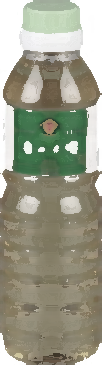 保管方法常温　冷蔵　冷凍成分表示　添付☟商品情報URL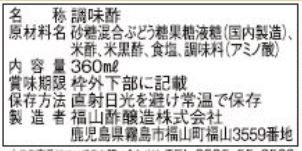 課題について（複数回答可）商品試作開発 ブランディングデザイン・パッケージ販路開拓　事業PR商談・営業　SNS活用現状での課題や解決したい問題等＜記載例＞●九州風味の甘めに仕上げており、首都圏の方には合わない。　グルタミン酸ナトリウムを使用しているので、気にされる方向きでない。＜記載例＞●九州風味の甘めに仕上げており、首都圏の方には合わない。　グルタミン酸ナトリウムを使用しているので、気にされる方向きでない。オンライン活用の可否（zoomでの商談等）使える　・　案内してくれたら入れる　・　自分で招待できる　・使えない郵便番号ならびに住所電話番号メールアドレス商品の特徴/ストーリー（製作秘話）商品の特徴/ストーリー（製作秘話）ターゲットターゲットターゲットターゲット＜例＞・200年伝統佐賀の○○入り＜例＞・200年伝統佐賀の○○入り＜例＞・共働き、子育て中の簡単・便利にお家ごはんを作る方＜例＞・共働き、子育て中の簡単・便利にお家ごはんを作る方＜例＞・共働き、子育て中の簡単・便利にお家ごはんを作る方＜例＞・共働き、子育て中の簡単・便利にお家ごはんを作る方アピールポイント（強み）アピールポイント（強み）ウィークポイント（弱み）ウィークポイント（弱み）ウィークポイント（弱み）ウィークポイント（弱み）規　格（記載例：1食200ｇ）賞味期限賞味期限出荷後　出荷後　小売価格（税込）有（　    　　 円） 　無卸価格（税込）卸価格（税込）送料円包装形態包装形態　＜例＞ペットボトル○○　＜例＞ペットボトル○○出荷時期・期間□通年　その他（　　　　）月間提供可能数量月間提供可能数量原材料　＜例＞砂糖混合ブドウ糖液糖（国内製造）、米酢、米黒酢、食塩、調味料（アミノ酸）　＜例＞砂糖混合ブドウ糖液糖（国内製造）、米酢、米黒酢、食塩、調味料（アミノ酸）　＜例＞砂糖混合ブドウ糖液糖（国内製造）、米酢、米黒酢、食塩、調味料（アミノ酸）　＜例＞砂糖混合ブドウ糖液糖（国内製造）、米酢、米黒酢、食塩、調味料（アミノ酸）　＜例＞砂糖混合ブドウ糖液糖（国内製造）、米酢、米黒酢、食塩、調味料（アミノ酸）販売実績（概算、年間）（売上金額）　　円（売上金額）　　円（販売個数）　　円（販売個数）　　円（販売個数）　　円販売目標（概算、年間）（売上金額）円　　（売上金額）円　　（販売個数）　　円（販売個数）　　円（販売個数）　　円ネット通販の有無有　無　　｜有の場合⇒商品ページの買い物かごの有無　有　無有　無　　｜有の場合⇒商品ページの買い物かごの有無　有　無有　無　　｜有の場合⇒商品ページの買い物かごの有無　有　無有　無　　｜有の場合⇒商品ページの買い物かごの有無　有　無有　無　　｜有の場合⇒商品ページの買い物かごの有無　有　無食品表示法の対応有　無有　無（販売個数）　　　　　　　　　　　　個（販売個数）　　　　　　　　　　　　個（販売個数）　　　　　　　　　　　　個景品表示法の対応有　無有　無（販売個数）　　　　　　　　　　　　個（販売個数）　　　　　　　　　　　　個（販売個数）　　　　　　　　　　　　個営業許可証詳細：詳細：詳細：詳細：詳細：取得製造免許詳細：詳細：詳細：詳細：詳細：インボイス制度対応済み　　　未対応対応済み　　　未対応適格請求書発行事業者番号➡適格請求書発行事業者番号➡適格請求書発行事業者番号➡主な取引先（販売先）＜記載例＞　ハローデイ１０店舗、　イオン５店舗　、岩田屋　　　　　　　　　　　　　　　＜記載例＞　ハローデイ１０店舗、　イオン５店舗　、岩田屋　　　　　　　　　　　　　　　＜記載例＞　ハローデイ１０店舗、　イオン５店舗　、岩田屋　　　　　　　　　　　　　　　＜記載例＞　ハローデイ１０店舗、　イオン５店舗　、岩田屋　　　　　　　　　　　　　　　＜記載例＞　ハローデイ１０店舗、　イオン５店舗　、岩田屋　　　　　　　　　　　　　　　製造工程図（あれば添付すること）産地証明書PL保険加入済　未加入菌検査菌検査菌検査インボイス制度有　無金属探知機での確認金属探知機での確認金属探知機での確認公的機関による表示チェック有　無機関名：機関名：機関名：機関名：HACCP対応有　無　　　　詳細（　　＜記載例＞　食酢製造業のHACCPに準ずる　　　　）有　無　　　　詳細（　　＜記載例＞　食酢製造業のHACCPに準ずる　　　　）有　無　　　　詳細（　　＜記載例＞　食酢製造業のHACCPに準ずる　　　　）有　無　　　　詳細（　　＜記載例＞　食酢製造業のHACCPに準ずる　　　　）有　無　　　　詳細（　　＜記載例＞　食酢製造業のHACCPに準ずる　　　　）自社の魅力は何ですか。＜例＞　代々、新商品創作への意欲があったこと、今も変わらない○○への思い同業他社と比べて負けない差別化できる「もの」や「こと」はありますか。（生産性や商品魅力、人材など）＜例＞　新鮮な食材、加工技術力、原材料代入の目利きメインとなる販路を教えてください。＜例＞　スーパー（ハローデイ、トライアルなど具体的に）、ホテル、コンビニ、等…これから広げたい販路や実際のお店があれば教えてください。＜例＞　百貨店、旅館、等…会社全体の販売顧客ターゲット層を教えてください。※各ブランドが存在すればそれぞれのターゲット層を教えてください。＜例＞　○○➡30代～50代、△△➡50代～70代販路拡大手段は現在どのようにして販路を広げていますか。＜例＞　対面営業（コロナ禍で半減）、オンラインを強化生産者とのつながりなど、地域貢献しているようなことはありますか。＜例＞　・赤しそ、アジ、マスとのコラボ、規格外生鮮物の活用・地域の雇用、魚値の安定に貢献SDGsに取り組んでいれば内容を教えてください。＜例＞　・プラスチックから紙器に移行SNS運用の目的＜例＞　周知・告知SNS運用のターゲット＜例＞　定期購入して下さる既存の顧客、運用しているプラットフォーム（複数選択可）Facebook　 Instagram　 Twitter　 LINE公式　 TikTok　 その他投稿内容＜例＞　日常的な事、商品について紹介投稿頻度＜例＞　週一回を毎日に更新中（インスタグラム）運用のメリット＜例＞　ファンを固定化することができる。現状課題・改善点＜例＞　新規の顧客向けのSNS発信を行う。運用に対する悩み＜例＞　Instagram運用方法が分からない。新規顧客獲得のための戦略が分からない。今後の運用について＜例＞　新規顧客獲得のためにInstagramなどSNS運用を強化したい。ホームページは充実していますか。今後どのようにしていきたいですか。＜例＞ほとんど使われていない、知識不足、人材不足将来のお客となるZ世代（若い方）へのプロモーション（情報発信）や商品開発はされていますか。＜例＞　ほとんど機能していない（人材不足、技術不足）人材育成のために行っていることはありますか。＜例＞新人研修の工夫数年後の売り上げ目標を教えてください。＜例＞現状2億8000万→2年後3億5000万、限界利益率重視の経営を目指す数年後、売上アップとは別に達成したいことはございますか？＜例＞人材の育成、事業継承、東京羽田空港での販売、等…会社としての目標、また今後の夢はございますか？＜例＞　・地域のための会社を目指すこと